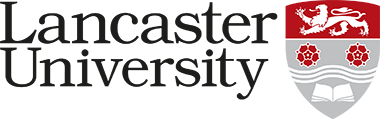 Person SpecificationSenior/ Research Associate in Plant Molecular Physiology (Rubisco regulation)Ref: XXXX*Application Form – assessed against the application form, curriculum vitae and letter of support. Applicants will not be asked to make a specific supporting statement. Normally used to evaluate factual evidence eg award of a PhD. Will be “scored” as part of the shortlisting process.  Supporting Statements - applicant are asked to provide a statement to demonstrate how they meet the criteria. The response will be “scored” as part of the shortlisting process. Interview – assessed during the interview process by either competency based interview questions, tests, presentation etc.CriteriaEssential/ DesirableApplication Form/ Supporting Statements/ Interview*PhD or extensive experience in Plant Biology or a related disciplineEssentialApplication Form (CV)Genuine interest in research and motivation to actively contribute to advance knowledge in photosynthetic metabolism and its regulationEssentialApplication Form (Cover Letter) / InterviewA background in crop photosynthesis and plant responses to dynamic light conditionsDesirableApplication Form (Cover Letter) / InterviewExperience of designing and carrying out plant growth experiments under controlled environment conditionsEssentialSupporting Statements / InterviewExperience of molecular, biochemical, and physiological characterisation of photosynthetic traits in plantsEssentialSupporting Statements / InterviewExperience of working with genetically engineered plantsDesirableSupporting Statements / InterviewExperience of protein biochemistry and engineeringDesirableSupporting Statements / InterviewExperience of data collection, analysis, presentation, and interpretation using robust methodsEssentialSupporting Statements / InterviewAbility to present information and communicate research clearly and accurately in appropriate formats, including oral presentations and scientific publicationsEssentialSupporting Statements / InterviewAbility to communicate well with colleagues and maintain effective working relationships with staff, students, and other internal and external contactsEssentialSupporting Statements / Interview